Is this an online program?  Yes  No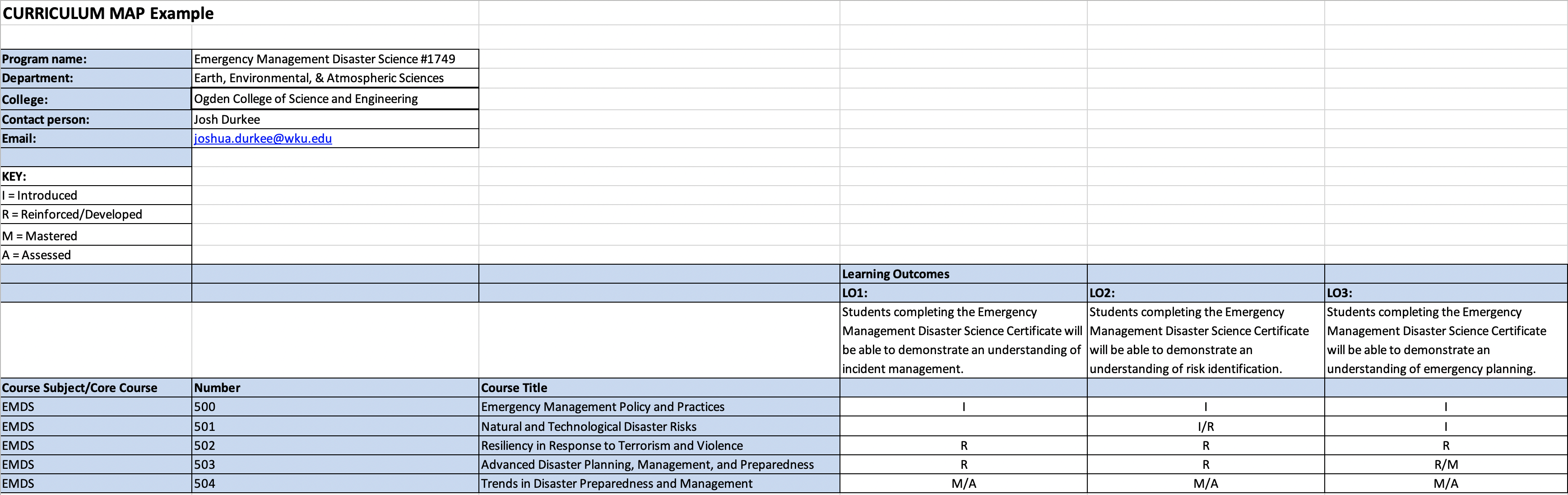 Assurance of Student Learning Report2021-2022Assurance of Student Learning Report2021-2022Ogden College of Science and EngineeringEarth, Environmental, & Atmospheric SciencesEmergency Management Disaster Science #1749Emergency Management Disaster Science #1749Josh DurkeeJosh DurkeeUse this page to list learning outcomes, measurements, and summarize results for your program.  Detailed information must be completed in the subsequent pages.Use this page to list learning outcomes, measurements, and summarize results for your program.  Detailed information must be completed in the subsequent pages.Use this page to list learning outcomes, measurements, and summarize results for your program.  Detailed information must be completed in the subsequent pages.Use this page to list learning outcomes, measurements, and summarize results for your program.  Detailed information must be completed in the subsequent pages.Student Learning Outcome 1: Students completing the Emergency Management Disaster Science Certificate will be able to demonstrate an understanding of incident management.Student Learning Outcome 1: Students completing the Emergency Management Disaster Science Certificate will be able to demonstrate an understanding of incident management.Student Learning Outcome 1: Students completing the Emergency Management Disaster Science Certificate will be able to demonstrate an understanding of incident management.Student Learning Outcome 1: Students completing the Emergency Management Disaster Science Certificate will be able to demonstrate an understanding of incident management.Instrument 1A demonstrative applied capstone project is given during the final required course of the certificate. The project consists of the collection of real-time intelligence of potential hazards and applying that intelligence to a simulated event. Students must demonstrate an understanding of incident management as they produce a tangible, comprehensive emergency action plan with simulated response efforts as part of a real-time experiment that unfolds across the final week. A demonstrative applied capstone project is given during the final required course of the certificate. The project consists of the collection of real-time intelligence of potential hazards and applying that intelligence to a simulated event. Students must demonstrate an understanding of incident management as they produce a tangible, comprehensive emergency action plan with simulated response efforts as part of a real-time experiment that unfolds across the final week. A demonstrative applied capstone project is given during the final required course of the certificate. The project consists of the collection of real-time intelligence of potential hazards and applying that intelligence to a simulated event. Students must demonstrate an understanding of incident management as they produce a tangible, comprehensive emergency action plan with simulated response efforts as part of a real-time experiment that unfolds across the final week. Based on your results, check whether the program met the goal Student Learning Outcome 1.Based on your results, check whether the program met the goal Student Learning Outcome 1. Met Not MetStudent Learning Outcome 2: Students completing the Emergency Management Disaster Science Certificate will be able to demonstrate an understanding of risk identification.Student Learning Outcome 2: Students completing the Emergency Management Disaster Science Certificate will be able to demonstrate an understanding of risk identification.Student Learning Outcome 2: Students completing the Emergency Management Disaster Science Certificate will be able to demonstrate an understanding of risk identification.Student Learning Outcome 2: Students completing the Emergency Management Disaster Science Certificate will be able to demonstrate an understanding of risk identification.Instrument 1A demonstrative applied capstone project is given during the final required course of the certificate. The project consists of the collection of real-time intelligence of potential hazards and applying that intelligence to a simulated event. Students must demonstrate an understanding of risk identification as they produce a tangible, comprehensive risk-idenfitication measures with simulated response efforts as part of a real-time experiment that unfolds across the final week. A demonstrative applied capstone project is given during the final required course of the certificate. The project consists of the collection of real-time intelligence of potential hazards and applying that intelligence to a simulated event. Students must demonstrate an understanding of risk identification as they produce a tangible, comprehensive risk-idenfitication measures with simulated response efforts as part of a real-time experiment that unfolds across the final week. A demonstrative applied capstone project is given during the final required course of the certificate. The project consists of the collection of real-time intelligence of potential hazards and applying that intelligence to a simulated event. Students must demonstrate an understanding of risk identification as they produce a tangible, comprehensive risk-idenfitication measures with simulated response efforts as part of a real-time experiment that unfolds across the final week. Based on your results, check whether the program met the goal Student Learning Outcome 2.Based on your results, check whether the program met the goal Student Learning Outcome 2. Met Not MetStudent Learning Outcome 3: Students completing the Emergency Management Disaster Science Certificate will be able to demonstrate an understanding of emergency planning.Student Learning Outcome 3: Students completing the Emergency Management Disaster Science Certificate will be able to demonstrate an understanding of emergency planning.Student Learning Outcome 3: Students completing the Emergency Management Disaster Science Certificate will be able to demonstrate an understanding of emergency planning.Student Learning Outcome 3: Students completing the Emergency Management Disaster Science Certificate will be able to demonstrate an understanding of emergency planning.Instrument 1A demonstrative applied capstone project is given during the final required course of the certificate. The project consists of the collection of real-time intelligence of potential hazards and applying that intelligence to a simulated event. Students must demonstrate an understanding of emergency planning as they produce a tangible, comprehensive mitigation plan with simulated response efforts as part of a real-time experiment that unfolds across the final week. A demonstrative applied capstone project is given during the final required course of the certificate. The project consists of the collection of real-time intelligence of potential hazards and applying that intelligence to a simulated event. Students must demonstrate an understanding of emergency planning as they produce a tangible, comprehensive mitigation plan with simulated response efforts as part of a real-time experiment that unfolds across the final week. A demonstrative applied capstone project is given during the final required course of the certificate. The project consists of the collection of real-time intelligence of potential hazards and applying that intelligence to a simulated event. Students must demonstrate an understanding of emergency planning as they produce a tangible, comprehensive mitigation plan with simulated response efforts as part of a real-time experiment that unfolds across the final week. Based on your results, check whether the program met the goal Student Learning Outcome 3.Based on your results, check whether the program met the goal Student Learning Outcome 3. Met Not MetProgram Summary (Briefly summarize the action and follow up items from your detailed responses on subsequent pages.)  Program Summary (Briefly summarize the action and follow up items from your detailed responses on subsequent pages.)  Program Summary (Briefly summarize the action and follow up items from your detailed responses on subsequent pages.)  Program Summary (Briefly summarize the action and follow up items from your detailed responses on subsequent pages.)  The EMDS Program (1749) provides a strong acumen in principles and practices of emergency management and can serve as a valuable co-credential for both traditional students and seasoned professionals in a variety of disciplines, and is particularly suited for career professionals. Due to the strong emphasis on science within the coursework, the program was launched within the Ogden College of Science and Engineering. To effectively promote the interdisciplinary elements of the program, it is housed within the Office of the Dean, rather than being assigned to a specific department. The EMDS Program (1749) provides a strong acumen in principles and practices of emergency management and can serve as a valuable co-credential for both traditional students and seasoned professionals in a variety of disciplines, and is particularly suited for career professionals. Due to the strong emphasis on science within the coursework, the program was launched within the Ogden College of Science and Engineering. To effectively promote the interdisciplinary elements of the program, it is housed within the Office of the Dean, rather than being assigned to a specific department. The EMDS Program (1749) provides a strong acumen in principles and practices of emergency management and can serve as a valuable co-credential for both traditional students and seasoned professionals in a variety of disciplines, and is particularly suited for career professionals. Due to the strong emphasis on science within the coursework, the program was launched within the Ogden College of Science and Engineering. To effectively promote the interdisciplinary elements of the program, it is housed within the Office of the Dean, rather than being assigned to a specific department. The EMDS Program (1749) provides a strong acumen in principles and practices of emergency management and can serve as a valuable co-credential for both traditional students and seasoned professionals in a variety of disciplines, and is particularly suited for career professionals. Due to the strong emphasis on science within the coursework, the program was launched within the Ogden College of Science and Engineering. To effectively promote the interdisciplinary elements of the program, it is housed within the Office of the Dean, rather than being assigned to a specific department. Student Learning Outcome 1Student Learning Outcome 1Student Learning Outcome 1Student Learning Outcome 1Student Learning Outcome 1Student Learning Outcome 1Student Learning Outcome Students completing the Emergency Management Disaster Science Certificate will be able to demonstrate an understanding of incident management.Students completing the Emergency Management Disaster Science Certificate will be able to demonstrate an understanding of incident management.Students completing the Emergency Management Disaster Science Certificate will be able to demonstrate an understanding of incident management.Students completing the Emergency Management Disaster Science Certificate will be able to demonstrate an understanding of incident management.Students completing the Emergency Management Disaster Science Certificate will be able to demonstrate an understanding of incident management.Measurement Instrument 1 A demonstrative applied capstone project is given during the final required course of the certificate. The project consists of the collection of real-time intelligence of potential hazards and applying that intelligence to a simulated event. Students must demonstrate leadership and managerial roles as they produce a tangible, comprehensive emergency action plan with simulated response efforts in the form of written and presented portfolios.A demonstrative applied capstone project is given during the final required course of the certificate. The project consists of the collection of real-time intelligence of potential hazards and applying that intelligence to a simulated event. Students must demonstrate leadership and managerial roles as they produce a tangible, comprehensive emergency action plan with simulated response efforts in the form of written and presented portfolios.A demonstrative applied capstone project is given during the final required course of the certificate. The project consists of the collection of real-time intelligence of potential hazards and applying that intelligence to a simulated event. Students must demonstrate leadership and managerial roles as they produce a tangible, comprehensive emergency action plan with simulated response efforts in the form of written and presented portfolios.A demonstrative applied capstone project is given during the final required course of the certificate. The project consists of the collection of real-time intelligence of potential hazards and applying that intelligence to a simulated event. Students must demonstrate leadership and managerial roles as they produce a tangible, comprehensive emergency action plan with simulated response efforts in the form of written and presented portfolios.A demonstrative applied capstone project is given during the final required course of the certificate. The project consists of the collection of real-time intelligence of potential hazards and applying that intelligence to a simulated event. Students must demonstrate leadership and managerial roles as they produce a tangible, comprehensive emergency action plan with simulated response efforts in the form of written and presented portfolios.Criteria for Student SuccessThe capstone is a pass/fail assessment, whereby a pass is considered no less than 80% successful completion of the project.The capstone is a pass/fail assessment, whereby a pass is considered no less than 80% successful completion of the project.The capstone is a pass/fail assessment, whereby a pass is considered no less than 80% successful completion of the project.The capstone is a pass/fail assessment, whereby a pass is considered no less than 80% successful completion of the project.The capstone is a pass/fail assessment, whereby a pass is considered no less than 80% successful completion of the project.Program Success Target for this MeasurementProgram Success Target for this Measurement95%Percent of Program Achieving Target100%100%Methods Overall score: 100% | N = 6Overall score: 100% | N = 6Overall score: 100% | N = 6Overall score: 100% | N = 6Overall score: 100% | N = 6Based on your results, highlight whether the program met the goal Student Learning Outcome 1.Based on your results, highlight whether the program met the goal Student Learning Outcome 1.Based on your results, highlight whether the program met the goal Student Learning Outcome 1.Based on your results, highlight whether the program met the goal Student Learning Outcome 1. Met Not MetActions (Describe the decision-making process and actions for program improvement.  The actions should include a timeline.)Actions (Describe the decision-making process and actions for program improvement.  The actions should include a timeline.)Actions (Describe the decision-making process and actions for program improvement.  The actions should include a timeline.)Actions (Describe the decision-making process and actions for program improvement.  The actions should include a timeline.)Actions (Describe the decision-making process and actions for program improvement.  The actions should include a timeline.)Actions (Describe the decision-making process and actions for program improvement.  The actions should include a timeline.)This was only the second time offering this course. Upon reflection and feedback from student and industry professionals, we plan to augment some of the introductory course content to be less FEMA overspill and more applied and practical. We tested this approach in a pedgagocial study, which was recently accepted for publication in a peer-review journal in the field. This capstone assessment reflects positively the approaches for instruction and resulting deliverables are sufficient for the intended purpose and outcomes of the graduate EMDS certificate program. This was only the second time offering this course. Upon reflection and feedback from student and industry professionals, we plan to augment some of the introductory course content to be less FEMA overspill and more applied and practical. We tested this approach in a pedgagocial study, which was recently accepted for publication in a peer-review journal in the field. This capstone assessment reflects positively the approaches for instruction and resulting deliverables are sufficient for the intended purpose and outcomes of the graduate EMDS certificate program. This was only the second time offering this course. Upon reflection and feedback from student and industry professionals, we plan to augment some of the introductory course content to be less FEMA overspill and more applied and practical. We tested this approach in a pedgagocial study, which was recently accepted for publication in a peer-review journal in the field. This capstone assessment reflects positively the approaches for instruction and resulting deliverables are sufficient for the intended purpose and outcomes of the graduate EMDS certificate program. This was only the second time offering this course. Upon reflection and feedback from student and industry professionals, we plan to augment some of the introductory course content to be less FEMA overspill and more applied and practical. We tested this approach in a pedgagocial study, which was recently accepted for publication in a peer-review journal in the field. This capstone assessment reflects positively the approaches for instruction and resulting deliverables are sufficient for the intended purpose and outcomes of the graduate EMDS certificate program. This was only the second time offering this course. Upon reflection and feedback from student and industry professionals, we plan to augment some of the introductory course content to be less FEMA overspill and more applied and practical. We tested this approach in a pedgagocial study, which was recently accepted for publication in a peer-review journal in the field. This capstone assessment reflects positively the approaches for instruction and resulting deliverables are sufficient for the intended purpose and outcomes of the graduate EMDS certificate program. This was only the second time offering this course. Upon reflection and feedback from student and industry professionals, we plan to augment some of the introductory course content to be less FEMA overspill and more applied and practical. We tested this approach in a pedgagocial study, which was recently accepted for publication in a peer-review journal in the field. This capstone assessment reflects positively the approaches for instruction and resulting deliverables are sufficient for the intended purpose and outcomes of the graduate EMDS certificate program. Follow-Up (Provide your timeline for follow-up.  If follow-up has occurred, describe how the actions above have resulted in program improvement.)Follow-Up (Provide your timeline for follow-up.  If follow-up has occurred, describe how the actions above have resulted in program improvement.)Follow-Up (Provide your timeline for follow-up.  If follow-up has occurred, describe how the actions above have resulted in program improvement.)Follow-Up (Provide your timeline for follow-up.  If follow-up has occurred, describe how the actions above have resulted in program improvement.)Follow-Up (Provide your timeline for follow-up.  If follow-up has occurred, describe how the actions above have resulted in program improvement.)Follow-Up (Provide your timeline for follow-up.  If follow-up has occurred, describe how the actions above have resulted in program improvement.)No follow up is needed at this time.No follow up is needed at this time.No follow up is needed at this time.No follow up is needed at this time.No follow up is needed at this time.No follow up is needed at this time.Next Assessment Cycle Plan (Please describe your assessment plan timetable for this outcome)Next Assessment Cycle Plan (Please describe your assessment plan timetable for this outcome)Next Assessment Cycle Plan (Please describe your assessment plan timetable for this outcome)Next Assessment Cycle Plan (Please describe your assessment plan timetable for this outcome)Next Assessment Cycle Plan (Please describe your assessment plan timetable for this outcome)Next Assessment Cycle Plan (Please describe your assessment plan timetable for this outcome)We plan to utilize the same assessment at the end of the academic year, namely summer 2023.We plan to utilize the same assessment at the end of the academic year, namely summer 2023.We plan to utilize the same assessment at the end of the academic year, namely summer 2023.We plan to utilize the same assessment at the end of the academic year, namely summer 2023.We plan to utilize the same assessment at the end of the academic year, namely summer 2023.We plan to utilize the same assessment at the end of the academic year, namely summer 2023.Student Learning Outcome 2Student Learning Outcome 2Student Learning Outcome 2Student Learning Outcome 2Student Learning Outcome 2Student Learning Outcome 2Student Learning Outcome Students completing the Emergency Management Disaster Science Certificate will be able to demonstrate an understanding of risk identification.Students completing the Emergency Management Disaster Science Certificate will be able to demonstrate an understanding of risk identification.Students completing the Emergency Management Disaster Science Certificate will be able to demonstrate an understanding of risk identification.Students completing the Emergency Management Disaster Science Certificate will be able to demonstrate an understanding of risk identification.Students completing the Emergency Management Disaster Science Certificate will be able to demonstrate an understanding of risk identification.Measurement Instrument 1 A demonstrative applied capstone project is given during the final required course of the certificate. The project consists of the collection of real-time intelligence of potential hazards and applying that intelligence to a simulated event. Students must demonstrate leadership and managerial roles as they produce a tangible, comprehensive emergency action plan with simulated response efforts in the form of written and presented portfolios.A demonstrative applied capstone project is given during the final required course of the certificate. The project consists of the collection of real-time intelligence of potential hazards and applying that intelligence to a simulated event. Students must demonstrate leadership and managerial roles as they produce a tangible, comprehensive emergency action plan with simulated response efforts in the form of written and presented portfolios.A demonstrative applied capstone project is given during the final required course of the certificate. The project consists of the collection of real-time intelligence of potential hazards and applying that intelligence to a simulated event. Students must demonstrate leadership and managerial roles as they produce a tangible, comprehensive emergency action plan with simulated response efforts in the form of written and presented portfolios.A demonstrative applied capstone project is given during the final required course of the certificate. The project consists of the collection of real-time intelligence of potential hazards and applying that intelligence to a simulated event. Students must demonstrate leadership and managerial roles as they produce a tangible, comprehensive emergency action plan with simulated response efforts in the form of written and presented portfolios.A demonstrative applied capstone project is given during the final required course of the certificate. The project consists of the collection of real-time intelligence of potential hazards and applying that intelligence to a simulated event. Students must demonstrate leadership and managerial roles as they produce a tangible, comprehensive emergency action plan with simulated response efforts in the form of written and presented portfolios.Criteria for Student SuccessThe capstone is a pass/fail assessment, whereby a pass is considered no less than 80% successful completion of the project.The capstone is a pass/fail assessment, whereby a pass is considered no less than 80% successful completion of the project.The capstone is a pass/fail assessment, whereby a pass is considered no less than 80% successful completion of the project.The capstone is a pass/fail assessment, whereby a pass is considered no less than 80% successful completion of the project.The capstone is a pass/fail assessment, whereby a pass is considered no less than 80% successful completion of the project.Program Success Target for this MeasurementProgram Success Target for this Measurement95%Percent of Program Achieving Target100%100%Methods Overall score: 100% | N = 6Overall score: 100% | N = 6Overall score: 100% | N = 6Overall score: 100% | N = 6Overall score: 100% | N = 6Based on your results, highlight whether the program met the goal Student Learning Outcome 1.Based on your results, highlight whether the program met the goal Student Learning Outcome 1.Based on your results, highlight whether the program met the goal Student Learning Outcome 1.Based on your results, highlight whether the program met the goal Student Learning Outcome 1. Met Not MetActions (Describe the decision-making process and actions for program improvement.  The actions should include a timeline.)Actions (Describe the decision-making process and actions for program improvement.  The actions should include a timeline.)Actions (Describe the decision-making process and actions for program improvement.  The actions should include a timeline.)Actions (Describe the decision-making process and actions for program improvement.  The actions should include a timeline.)Actions (Describe the decision-making process and actions for program improvement.  The actions should include a timeline.)Actions (Describe the decision-making process and actions for program improvement.  The actions should include a timeline.)This was only the second time offering this course. Upon reflection and feedback from student and industry professionals, we plan to augment some of the introductory course content to be less FEMA overspill and more applied and practical. We tested this approach in a pedgagocial study, which was recently accepted for publication in a peer-review journal in the field. This capstone assessment reflects positively the approaches for instruction and resulting deliverables are sufficient for the intended purpose and outcomes of the graduate EMDS certificate program. This was only the second time offering this course. Upon reflection and feedback from student and industry professionals, we plan to augment some of the introductory course content to be less FEMA overspill and more applied and practical. We tested this approach in a pedgagocial study, which was recently accepted for publication in a peer-review journal in the field. This capstone assessment reflects positively the approaches for instruction and resulting deliverables are sufficient for the intended purpose and outcomes of the graduate EMDS certificate program. This was only the second time offering this course. Upon reflection and feedback from student and industry professionals, we plan to augment some of the introductory course content to be less FEMA overspill and more applied and practical. We tested this approach in a pedgagocial study, which was recently accepted for publication in a peer-review journal in the field. This capstone assessment reflects positively the approaches for instruction and resulting deliverables are sufficient for the intended purpose and outcomes of the graduate EMDS certificate program. This was only the second time offering this course. Upon reflection and feedback from student and industry professionals, we plan to augment some of the introductory course content to be less FEMA overspill and more applied and practical. We tested this approach in a pedgagocial study, which was recently accepted for publication in a peer-review journal in the field. This capstone assessment reflects positively the approaches for instruction and resulting deliverables are sufficient for the intended purpose and outcomes of the graduate EMDS certificate program. This was only the second time offering this course. Upon reflection and feedback from student and industry professionals, we plan to augment some of the introductory course content to be less FEMA overspill and more applied and practical. We tested this approach in a pedgagocial study, which was recently accepted for publication in a peer-review journal in the field. This capstone assessment reflects positively the approaches for instruction and resulting deliverables are sufficient for the intended purpose and outcomes of the graduate EMDS certificate program. This was only the second time offering this course. Upon reflection and feedback from student and industry professionals, we plan to augment some of the introductory course content to be less FEMA overspill and more applied and practical. We tested this approach in a pedgagocial study, which was recently accepted for publication in a peer-review journal in the field. This capstone assessment reflects positively the approaches for instruction and resulting deliverables are sufficient for the intended purpose and outcomes of the graduate EMDS certificate program. Follow-Up (Provide your timeline for follow-up.  If follow-up has occurred, describe how the actions above have resulted in program improvement.)Follow-Up (Provide your timeline for follow-up.  If follow-up has occurred, describe how the actions above have resulted in program improvement.)Follow-Up (Provide your timeline for follow-up.  If follow-up has occurred, describe how the actions above have resulted in program improvement.)Follow-Up (Provide your timeline for follow-up.  If follow-up has occurred, describe how the actions above have resulted in program improvement.)Follow-Up (Provide your timeline for follow-up.  If follow-up has occurred, describe how the actions above have resulted in program improvement.)Follow-Up (Provide your timeline for follow-up.  If follow-up has occurred, describe how the actions above have resulted in program improvement.)No follow up is needed at this time.No follow up is needed at this time.No follow up is needed at this time.No follow up is needed at this time.No follow up is needed at this time.No follow up is needed at this time.Next Assessment Cycle Plan (Please describe your assessment plan timetable for this outcome)Next Assessment Cycle Plan (Please describe your assessment plan timetable for this outcome)Next Assessment Cycle Plan (Please describe your assessment plan timetable for this outcome)Next Assessment Cycle Plan (Please describe your assessment plan timetable for this outcome)Next Assessment Cycle Plan (Please describe your assessment plan timetable for this outcome)Next Assessment Cycle Plan (Please describe your assessment plan timetable for this outcome)We plan to utilize the same assessment at the end of the academic year, namely summer 2023.We plan to utilize the same assessment at the end of the academic year, namely summer 2023.We plan to utilize the same assessment at the end of the academic year, namely summer 2023.We plan to utilize the same assessment at the end of the academic year, namely summer 2023.We plan to utilize the same assessment at the end of the academic year, namely summer 2023.We plan to utilize the same assessment at the end of the academic year, namely summer 2023.Student Learning Outcome 3Student Learning Outcome 3Student Learning Outcome 3Student Learning Outcome 3Student Learning Outcome 3Student Learning Outcome 3Student Learning Outcome Students completing the Emergency Management Disaster Science Certificate will be able to demonstrate an understanding of emergency planning.Students completing the Emergency Management Disaster Science Certificate will be able to demonstrate an understanding of emergency planning.Students completing the Emergency Management Disaster Science Certificate will be able to demonstrate an understanding of emergency planning.Students completing the Emergency Management Disaster Science Certificate will be able to demonstrate an understanding of emergency planning.Students completing the Emergency Management Disaster Science Certificate will be able to demonstrate an understanding of emergency planning.Measurement Instrument 1 A demonstrative applied capstone project is given during the final required course of the certificate. The project consists of the collection of real-time intelligence of potential hazards and applying that intelligence to a simulated event. Students must demonstrate leadership and managerial roles as they produce a tangible, comprehensive emergency action plan with simulated response efforts in the form of written and presented portfolios.A demonstrative applied capstone project is given during the final required course of the certificate. The project consists of the collection of real-time intelligence of potential hazards and applying that intelligence to a simulated event. Students must demonstrate leadership and managerial roles as they produce a tangible, comprehensive emergency action plan with simulated response efforts in the form of written and presented portfolios.A demonstrative applied capstone project is given during the final required course of the certificate. The project consists of the collection of real-time intelligence of potential hazards and applying that intelligence to a simulated event. Students must demonstrate leadership and managerial roles as they produce a tangible, comprehensive emergency action plan with simulated response efforts in the form of written and presented portfolios.A demonstrative applied capstone project is given during the final required course of the certificate. The project consists of the collection of real-time intelligence of potential hazards and applying that intelligence to a simulated event. Students must demonstrate leadership and managerial roles as they produce a tangible, comprehensive emergency action plan with simulated response efforts in the form of written and presented portfolios.A demonstrative applied capstone project is given during the final required course of the certificate. The project consists of the collection of real-time intelligence of potential hazards and applying that intelligence to a simulated event. Students must demonstrate leadership and managerial roles as they produce a tangible, comprehensive emergency action plan with simulated response efforts in the form of written and presented portfolios.Criteria for Student SuccessThe capstone is a pass/fail assessment, whereby a pass is considered no less than 80% successful completion of the project.The capstone is a pass/fail assessment, whereby a pass is considered no less than 80% successful completion of the project.The capstone is a pass/fail assessment, whereby a pass is considered no less than 80% successful completion of the project.The capstone is a pass/fail assessment, whereby a pass is considered no less than 80% successful completion of the project.The capstone is a pass/fail assessment, whereby a pass is considered no less than 80% successful completion of the project.Program Success Target for this MeasurementProgram Success Target for this Measurement95%Percent of Program Achieving Target100%100%Methods Overall score: 99% | N = 6Overall score: 99% | N = 6Overall score: 99% | N = 6Overall score: 99% | N = 6Overall score: 99% | N = 6Based on your results, highlight whether the program met the goal Student Learning Outcome 1.Based on your results, highlight whether the program met the goal Student Learning Outcome 1.Based on your results, highlight whether the program met the goal Student Learning Outcome 1.Based on your results, highlight whether the program met the goal Student Learning Outcome 1. Met Not MetActions (Describe the decision-making process and actions for program improvement.  The actions should include a timeline.)Actions (Describe the decision-making process and actions for program improvement.  The actions should include a timeline.)Actions (Describe the decision-making process and actions for program improvement.  The actions should include a timeline.)Actions (Describe the decision-making process and actions for program improvement.  The actions should include a timeline.)Actions (Describe the decision-making process and actions for program improvement.  The actions should include a timeline.)Actions (Describe the decision-making process and actions for program improvement.  The actions should include a timeline.)This was only the second time offering this course. Upon reflection and feedback from student and industry professionals, we plan to augment some of the introductory course content to be less FEMA overspill and more applied and practical. We tested this approach in a pedgagocial study, which was recently accepted for publication in a peer-review journal in the field. This capstone assessment reflects positively the approaches for instruction and resulting deliverables are sufficient for the intended purpose and outcomes of the graduate EMDS certificate program. This was only the second time offering this course. Upon reflection and feedback from student and industry professionals, we plan to augment some of the introductory course content to be less FEMA overspill and more applied and practical. We tested this approach in a pedgagocial study, which was recently accepted for publication in a peer-review journal in the field. This capstone assessment reflects positively the approaches for instruction and resulting deliverables are sufficient for the intended purpose and outcomes of the graduate EMDS certificate program. This was only the second time offering this course. Upon reflection and feedback from student and industry professionals, we plan to augment some of the introductory course content to be less FEMA overspill and more applied and practical. We tested this approach in a pedgagocial study, which was recently accepted for publication in a peer-review journal in the field. This capstone assessment reflects positively the approaches for instruction and resulting deliverables are sufficient for the intended purpose and outcomes of the graduate EMDS certificate program. This was only the second time offering this course. Upon reflection and feedback from student and industry professionals, we plan to augment some of the introductory course content to be less FEMA overspill and more applied and practical. We tested this approach in a pedgagocial study, which was recently accepted for publication in a peer-review journal in the field. This capstone assessment reflects positively the approaches for instruction and resulting deliverables are sufficient for the intended purpose and outcomes of the graduate EMDS certificate program. This was only the second time offering this course. Upon reflection and feedback from student and industry professionals, we plan to augment some of the introductory course content to be less FEMA overspill and more applied and practical. We tested this approach in a pedgagocial study, which was recently accepted for publication in a peer-review journal in the field. This capstone assessment reflects positively the approaches for instruction and resulting deliverables are sufficient for the intended purpose and outcomes of the graduate EMDS certificate program. This was only the second time offering this course. Upon reflection and feedback from student and industry professionals, we plan to augment some of the introductory course content to be less FEMA overspill and more applied and practical. We tested this approach in a pedgagocial study, which was recently accepted for publication in a peer-review journal in the field. This capstone assessment reflects positively the approaches for instruction and resulting deliverables are sufficient for the intended purpose and outcomes of the graduate EMDS certificate program. Follow-Up (Provide your timeline for follow-up.  If follow-up has occurred, describe how the actions above have resulted in program improvement.)Follow-Up (Provide your timeline for follow-up.  If follow-up has occurred, describe how the actions above have resulted in program improvement.)Follow-Up (Provide your timeline for follow-up.  If follow-up has occurred, describe how the actions above have resulted in program improvement.)Follow-Up (Provide your timeline for follow-up.  If follow-up has occurred, describe how the actions above have resulted in program improvement.)Follow-Up (Provide your timeline for follow-up.  If follow-up has occurred, describe how the actions above have resulted in program improvement.)Follow-Up (Provide your timeline for follow-up.  If follow-up has occurred, describe how the actions above have resulted in program improvement.)No follow up is needed at this time.No follow up is needed at this time.No follow up is needed at this time.No follow up is needed at this time.No follow up is needed at this time.No follow up is needed at this time.Next Assessment Cycle Plan (Please describe your assessment plan timetable for this outcome)Next Assessment Cycle Plan (Please describe your assessment plan timetable for this outcome)Next Assessment Cycle Plan (Please describe your assessment plan timetable for this outcome)Next Assessment Cycle Plan (Please describe your assessment plan timetable for this outcome)Next Assessment Cycle Plan (Please describe your assessment plan timetable for this outcome)Next Assessment Cycle Plan (Please describe your assessment plan timetable for this outcome)We plan to utilize the same assessment at the end of the academic year, namely summer 2023.We plan to utilize the same assessment at the end of the academic year, namely summer 2023.We plan to utilize the same assessment at the end of the academic year, namely summer 2023.We plan to utilize the same assessment at the end of the academic year, namely summer 2023.We plan to utilize the same assessment at the end of the academic year, namely summer 2023.We plan to utilize the same assessment at the end of the academic year, namely summer 2023.